Изменения в охране труда с 1 марта 2023 года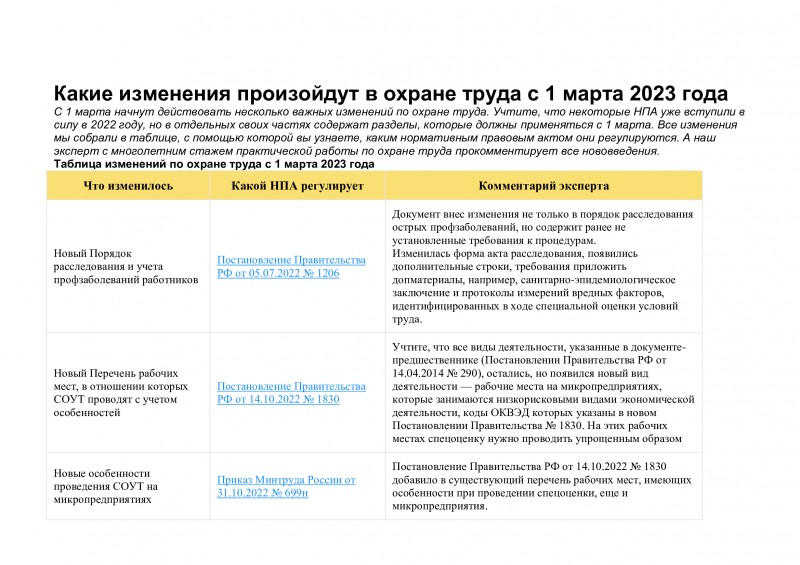 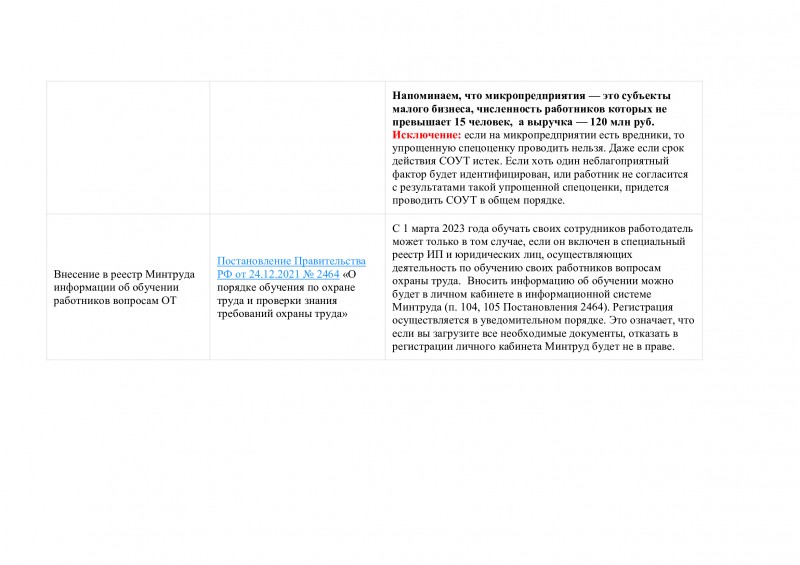 